UNIVERSIDADE FEDERAL DE SÃO JOÃO DEL-REI – UFSJ INSTITUÍDA PELA LEI NO 10.425, DE 19/04/2002 – D.O.U. DE 22/04/2002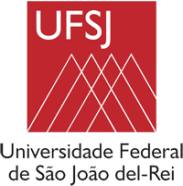 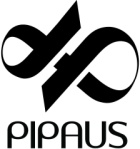 PROGRAMA INTERDEPARTAMENTAL DE PÓS-GRADUAÇÃO EM ARTES, URBANIDADES E SUSTENTABILIDADE- PIPAUSCERTIFICADO DE PARTICIPAÇÃO EM BANCACertifico que os(as) profissionais abaixo relacionados(as) participaram da banca de defesa de mestrado do(a) aluno(a) 	,orientado(a) pelo(a) Prof(a)  	 	e coorientado(a) pelo(a) Prof(a) 	intitulada 	realizada em 	/ 	/ 	às 	horas na sala 	localizada no Campus 	- UFSJ A banca foi composta pelos(as) professores(as): 	– PIPAUS - UFSJ (orientador - presidente da banca), 	– PIPAUS - UFSJ  (Membro interno) 	–	-	(Membro externo) 	–	-	(	) 	–	-	(	)São João del-Rei, 	de 	de  	Renata de Souza Reis Coordenadora